Publicado en Barcelona el 28/02/2024 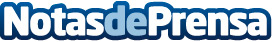 España escala posiciones en el mercado europeo de complementos alimenticios, según AfepadiLas empresas españolas de complementos alimenticios registraron un crecimiento anual del 5%Datos de contacto:Conchita OrtiGabinete de prensa de AFEPADI609733299Nota de prensa publicada en: https://www.notasdeprensa.es/espana-escala-posiciones-en-el-mercado-europeo Categorias: Medicina Nutrición Industria Farmacéutica Industria Alimentaria Medicina alternativa Consumo Belleza Industria Otras Industrias Bienestar http://www.notasdeprensa.es